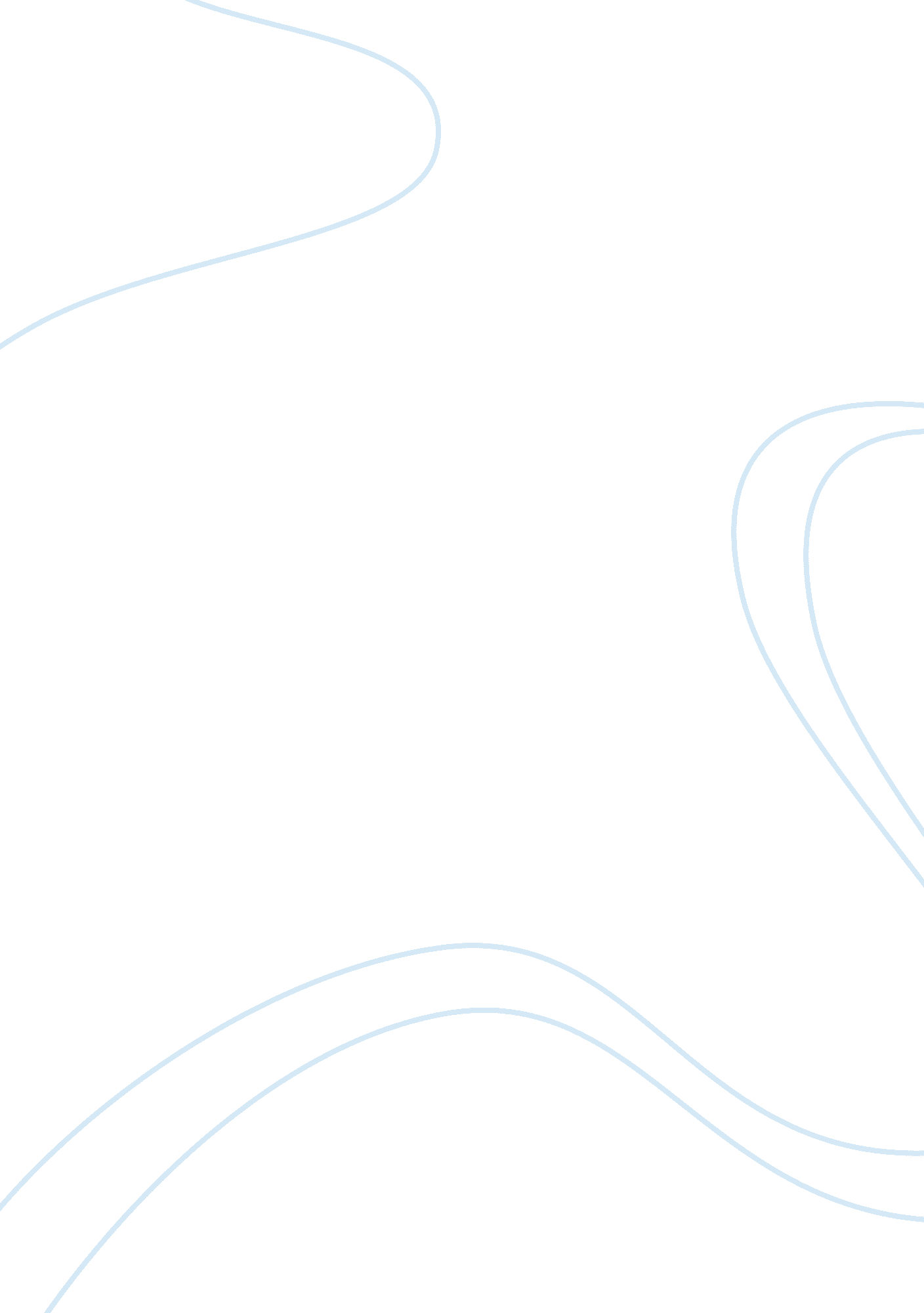 Example of creative writing on how did people, particularlythe working class, par...Politics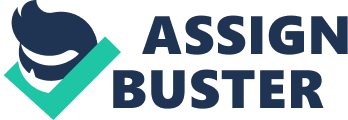 History students would agree that the working population’s challenges became more noticeable during the late eighteenth and early nineteenth century in Europe and America as compared to any other period in time. France relied on the close-by weave frameworks and corporate solidarity of working artisan trades. Nonetheless, urban growth did not stop bringing together traders with a much experienced way of doing trade leading to the reality of which a couple of specialists has judged it as a way of creating class and taste around French workers. History shows that a social affiliation inside trade bundles cannot speak to uprising in the Paris Commune: pros from close-weave word related congregations took an investment at more level rates than those of miserably made trades. The reason was that partisan pros came together to give rise to civil disobedience through neighborhood frameworks, not through their enlistment in forte bundles. The vanishing of trade points of confinement all around rebellions completed not, in this way, reflect the ascent of class solidarity, yet rather a development from a trade to neighborhood as the organizational framework for the get together of difference. This paper concentrates on the part of the working population in the activism, in the French and Industrial insurgency. 
Enlightenment was the significant objectivity all around the eighteenth century which maintained reason expecting to make an honest to goodness course of action of synthesis, ethics, government, and establishment, to allow pragmatists to get objective truth about the universe (Industrial Revolution). Various people acknowledged that the world was moving into the " Period of Enlightenment" and remembering the deciding objective to help in this that development needed to be taken against the abuse of monarchic governments (Bell 51). 
All around the French Revolution, the Sans-culottes were an unmistakable political coalition that became even more active towards the end of the nineteenth century. It also contributed immensely to the French Revolution. The sans-culottes improvement was basic to the Revolution of 1789 and later unrest, in light of the way that it was one of the first working populace gathers that joined both a political stance and a social condition. The decision parts of the sans-culotte supported the trousers of the working-man. They hated the breeches of the upper class or upper-professional classes. They felt that all classes were equal and, therefore, should not be disengaged by style. 
The individuals in Paris taking an interest and feel upset are working-men and hold the pike to symbolize their militancy. The pike was a typical weapon of a more level class, because it was viably constructible. It leveled the playing field between the simpler class revolutionaries and the master's gatekeeper. The sans-culotte outlined in the misrepresentation to the right is more like manner wearing the normal sans-culotte. As a positive force to unite and strengthen they created La Marseillaise, a French national praise song. This was framed in one night all around the French Revolution (April 24, 1792) by Claude-Joseph Rouget de Lisle. He was the head of the specialists and amateur musical craftsman positioned in Strasbourg in 1792. It was played at a devoted dining experience at Marseilles, and printed doubles were accommodated the revolutionary compels then strolling on Paris. They entered Paris singing this song, and to it, they strolled to the Tuileries on August tenth. 
The political conviction frameworks of the sans-culottes regularly clashed with the made French predominating voices in the late eighteenth century, making the middle and high social orders view the sans-culottes with postponement and even fear. The outline of the sans-culotte as an activist savage was standard in France at the time. In the same way that a political distress is in a deep challenge that changes social request past administrative issues, so unreasonably the Industrial Revolution connected far past matters of exchange and benefit (Industrial Revolution). The articulation " Streamlined Revolution" was initiated in the 1820s and 1830s to delineate the breathtaking movements happening all around Europe, for all intents and purpose indistinguishable to those made by the French Revolution. A couple of onlookers was confident, motivated by the new strategy for taking care of, which stunningly stretched mankind's fortune and control over nature. Others were not so certain, stressed that the social and biological effects of industrialization may exhibit deplorable conditions. However much its legacy is chitchatted about, the Industrial Revolution signified a sensible line between acknowledged social request and a notably show day world. 
The Industrial Revolution was a huge change of life for people living around then, especially in Britain where the Industrial Revolution started around the 1750's (Industrial Revolution). The acknowledged " home" economy where various people had little associations doing undertakings at home was swapped by an alternate economy charged by fittings and mass-transforming. This was made possible through different inconceivable specific improvements, for instance, the steam engine. A respectable parcel of the manifestations we now use reliably were made or refined all around the Industrial Revolution (Industrial Revolution). The speedy changes in the economy, similarly, transferred the political energy from the landowner to the handling line holder. This also made an alternate and tremendous class of people, the urban working populace. 
Women partook in the activism also. Tolerating that ladies, by virtue of their physique structure, required quality, bits of knowledge, and limit and was unsuited for veritable and worthwhile work (Flora Tristan's L'UnionOuvriere). It has been carried out insightfully that it could be a pointless activity to accommodate a prudent, solid, strict preparing fit for making the lady a suitable some piece of social request. Consequently, the working population raised ladies to be an obliging doll and a slave bound to captivate her male counterpart and serve. To verify, from time to time several watchful and minding men, mulling over their mothers, wives, and young ladies have shouted out against such viciousness and ludicrousness judgment (Flora Tristan's L'UnionOuvriere). Periodically, social order has been almost instantly thoughtful; in any case, under the weight of rationale it has reacted. However, ladies were not what the sages thought; assume even that they have an extraordinary arrangement of ethical power and much sagacity; well, all things considered what reason it might serve to create their employees, since they might have no chance to utilize them suitably in this social order that rejected them. There was more ghastly discipline than to feel in oneself the quality and capacity to act and to see one sentenced to sedentariness (Flora Tristan's L'UnionOuvriere). 
In conclusion, the activism was adopted by the middle working class. They served as the militia who fought for the war. Both sexes participated with women going beyond the social constructs to participate with the war. Works Cited Bell, David Avrom. The First Total War: Napoleon's Europe and the birth of warfare as we know it. New York: Houghton Mifflin Harcourt, 2007 
Unknown." Industrial Revolution." Webs. bcp. org, n. d. Web. 10 Mar 2014. . 
Unknown." Flora Tristan's L'UnionOuvriere." Mtholyoke. edu, n. d. Web. 10 Mar 2014. . 